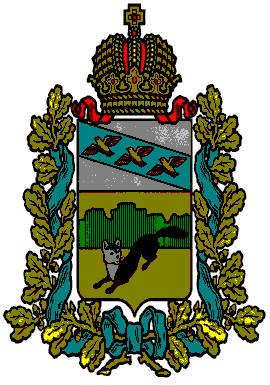 ПРЕДСТАВИТЕЛЬНОЕ СОБРАНИЕБОЛЬШЕСОЛДАТСКОГО РАЙОНАКУРСКОЙ ОБЛАСТИРЕШЕНИЕот «21»декабря 2023г. № 31/199-4   Об утверждении Положения о звании«Почетный гражданин Большесолдатского района Курской области»               В соответствии с Федеральным Законом от 06.10.2003 года №131-ФЗ «Об общих принципах организации местного самоуправления в Российской Федерации», Уставом муниципального района «Большесолдатский район» Курской области и в целях поощрения граждан за их вклад в развитие Большесолдатского района Курской области, Представительное Собрание Большесолдатского района Курской области РЕШИЛО:              1. Утвердить Положение о почетном звании «Почетный гражданин Большесолдатского района Курской области».            2. Настоящее решение вступает в силу со дня его подписания и подлежит опубликованию в установленном порядке.Председатель Представительного СобранияБольшесолдатского районаКурской области                                                                Д.М. РыбочкинГлава Большесолдатского районаКурской области                                                                В.П.ЗайцевУтверждено:решением Представительного Собрания Большесолдатского района Курской областиот «21» декабря 2023 года №31/199-4Положение
о звании «Почётный гражданин Большесолдатского районаКурской области»
              Настоящее Положение о звании «Почётный гражданин Большесолдатского района Курской области» устанавливает порядок присвоения, статус, права, льготы для указанных граждан.Общие положения          1.1. Присвоение звания «Почётный гражданин Большесолдатского района Курской области» является высшей степенью признания заслуг гражданина перед Большесолдатским районом Курской области и его населением.1.2. Звание «Почётный гражданин Большесолдатского района Курской области» (далее - Звание) присваивается Представительным Собранием Большесолдатского района Курской области гражданам Российской Федерации и иностранным гражданам.1.3. Звание присваивается за особые заслуги гражданина в общественной деятельности, выдающийся вклад в развитие науки, культуры, спорта, производства, иную деятельность, способствующую всестороннему развитию Большесолдатского района Курской области, росту благосостояния населения и повышению известности и авторитета Большесолдатского района в Курской области и в Российской Федерации.1.4. Основанием для присвоения Звания являются:- выдающийся вклад в экономическое, социальное, духовное развитие района, восстановление и сохранение его историко-архитектурного облика, строительство зданий и сооружений;- поступки и дела, совершённые на благо Большесолдатского района и его жителей (благотворительная деятельность, пожертвования в особо крупных размерах, безвозмездное финансирование социально значимых проектов);- особые заслуги в трудовой деятельности;- достижения в области здравоохранения, образования и культуры, краеведении, развитие народных промыслов, сохранение традиций;- развитие инициативы граждан по самостоятельному решению вопросов местного значения;- личный вклад в общественную, политическую жизнь Большесолдатского района, направленный на улучшение жизни населения района;- долговременная и устойчивая известность среди жителей Большесолдатского района, связанная с трудовой и общественной деятельностью;- совершение мужественных поступков по спасению человеческих жизней, материальных ресурсов во благо Большесолдатского района и Российской Федерации;- благотворительная деятельность по решению вопросов местного значения;- иная деятельность на благо Большесолдатского района и Российской Федерации;- наличие государственных наград РФ, наград Курской области, Губернатора Курской области, почётных грамот, благодарственных писем, премий органов государственной власти и местных муниципалитетов района и области.1.5. Звание не может быть присвоено повторно одному и тому же лицу.1.6. Звание не может быть присвоено лицам, имеющим непогашенную судимость.1.7. Лицам, замещающим государственную должность субъекта РФ, высшему должностному лицу представительного органа местного самоуправления, высшему должностному лицу исполнительного органа местного самоуправления Звание может быть присвоено не ранее, чем через год после завершения срока его полномочий или работы в данной должности.1.8. Звание присваивается решением Представительного Собрания Большесолдатского района Курской области 2/3 голосов от установленной численности депутатов Представительного Собрания Большесолдатского района Курской области.1.9. Звание в течении календарного года может быть присвоено не более, чем двум гражданам.1.10. Лицу, удостоенному Звания, вручается нагрудный знак «Почётный гражданин Большесолдатского района Курской области», выдаётся удостоверение «Почётный гражданин Большесолдатского района Курской области», подписанное Главой Большесолдатского района и лента Почёта. Нагрудный знак, удостоверение и лента Почёта изготавливается в соответствии с эскизом и возлагается на МКУ «Управление хозяйственного обеспечения Большесолдатского района Курской области».1.11. Фамилии, имена почётных граждан заносятся на Доску Почёта Большесолдатского района Курской области, находящуюся в Администрации Большесолдатского района Курской области в хронологическом порядке.1.12. Сведения о лицах, удостоенных Звания, вносятся в книгу почётных граждан Большесолдатского района Курской области, которая хранится в кабинете Главы Большесолдатского района Курской области.1.13. Информация о лицах, которым присвоено Звание, размещается на официальном сайте Администрации Большесолдатского района Курской области в информационно-телекоммуникационной сети «Интернет» и средствах массовой информации.2. Порядок присвоения звания «Почётный гражданин Большесолдатского района Курской области»2.1. С инициативой представления кандидатов на присвоение Звания могут выступить органы государственной власти, органы местного самоуправления, трудовые коллективы, предприятия и организации, общественные, политические, религиозные, профсоюзные объединения, граждане.2.2. Представление к присвоению Звания производится на основе ходатайств тех органов, организаций и граждан, которые выдвигают кандидата на присвоение Звания. В ходатайствах указываются основные биографические и анкетные данные представляемого к присвоению Звания, а также подробное описание заслуг перед Большесолдатским районом Курской области.2.3. К представлению прилагаются следующие документы:- заявление на имя Председателя Представительного Собрания Большесолдатского района Курской области;- биография кандидата с приложением копий документов, подтверждающих биографические факты, имеющие значение для присвоения Звания;- копии документов, подтверждающих особые заслуги гражданина, служащие основанием для присвоения Звания;- выписку из протокола общего собрания коллектива предприятия, организации, учреждения, службы, общественной организации, партии либо собрания (конференции) граждан о решении выступить с ходатайством о присвоении Звания, а также само ходатайство;- фотографию гражданина, представленного к присвоению Звания при наличии;- контактная информация;- любая другая информация о гражданине, представляемом к присвоению Звания.2.4. Документы представляются Председателю Представительного Собрания Большесолдатского района Курской области в срок не позднее, чем за 2 месяца до окончания календарного года.2.5. Представление о присвоении Звания направляется Главе Большесолдатского района Курской области. Глава Большесолдатского района Курской области организует работу по предварительному рассмотрению поступившего представления и направляет его на рассмотрение депутатам Представительного Собрания Большесолдатского района Курской области.2.6. Присвоение Звания производится решением Представительного Собрания Большесолдатского района Курской области по окончанию календарного года в порядке, установленном Регламентом Представительного Собрания Большесолдатского района Курской области и настоящим Положением.2.7. Вручение нагрудного знака, удостоверения и ленты Почёта, удостоенному Звания производится в торжественной обстановке Главой Большесолдатского района Курской области, Председателем Представительного Собрания Большесолдатского района Курской области или должностным лицом исполняющем обязанности Главы Большесолдатского района или заместителем Председателя Представительного Собрания Большесолдатского района Курской области.2.8. Нагрудный знак «Почётный гражданин Большесолдатского района Курской области» удостоверение к нему и лента Почёта вручается лично награждаемому.2.9. При вручении нагрудного знака, удостоверения к нему и ленты Почёта одновременно выплачивается денежная премия в размере двух минимальных размеров оплаты труда, установленной законодательством РФ. Выплата производится:-единовременно при присвоении звания;-единовременно при юбилейных датах кратно 10.2.10. При наличии уважительных причин, в результате которых невозможно личное присутствие награждаемого лица, нагрудный знак «Почётный гражданин Большесолдатского района Курской области», удостоверение к нему и ленту Почёта могут быть вручены представителю награждаемого.2.11. В случае смерти награждаемого, которому при жизни нагрудный знак «Почётный гражданин Большесолдатского района Курской области», удостоверение к нему и лента Почёта не были вручены, то они передаются одному из наследников или близких родственников награждаемого.  3. Правовой статус и меры социальной поддержки лицам, удостоенным звания «Почётный гражданин Большесолдатского района Курской области»3.1. Почётные граждане Большесолдатского района имеют право публичного пользования этим званием в связи со своим именем.3.2. Почётный гражданин имеет право вне очереди и безотлагательно быть принятым любым должностным лицом Администрации Большесолдатского района Курской области.3.3. Почётный гражданин приглашается Главой Большесолдатского района Курской области, Председателем Представительного Собрания Большесолдатского района Курской области и Администрацией Большесолдатского района на мероприятия, посвящённые районным праздникам и другим важным событиям, а также на официальные мероприятия, связанные с празднованием знаменательных дат.3.4. Почётный гражданин имеет право принимать участие в работе комиссий и рабочих групп, образуемых Представительным Собранием Большесолдатского района Курской области, участвовать в заседаниях Представительного Собрания Большесолдатского района Курской области с правом совещательного голоса.3.5. Вновь строящимся улицам Большесолдатского района в приоритетном порядке присваиваются имена почётных граждан района.3.6. Почётный гражданин имеет право на получение от органов местного самоуправления Большесолдатского района информации необходимой для осуществления деятельности, направленной на повышение социально-экономического развития Большесолдатского района, если эта информация не является государственной, служебной или охраняемой законом тайной.3.7. Почётным гражданам предоставляются следующие льготы:- бесплатное посещение мероприятий, концертов, проводимых органами местного самоуправления и муниципальными учреждениями культуры Большесолдатского района Курской области;- право бесплатного проезда на муниципальном пассажирском транспорте;- в случае необходимости Почётному гражданину Главой Большесолдатского района Курской области может быть предоставлена материальная помощь при наличии обращения Почётного гражданина и его родственников;- почётные граждане имеют право вносить на рассмотрение Представительного Собрания Большесолдатского района Курской области вопросы от своего имени;
         - в музеях боевой и трудовой славы, расположенных на территории муниципального образования хранятся фотографии и сведения о Почётном гражданине;
          - в случае смерти Почётного гражданина на его могиле устанавливается надгробье и памятник с помещением следующего текста: «Почётный гражданин Большесолдатского района Курской области» (фамилия, имя, отчество, даты рождения и смерти) за счёт средств Администрации района или внебюджетных средств. Единовременная оплата производится по цене, установленной на данный вид ритуальных услуг по прейскуранту, но в пределах двух минимальных оплат труда по согласованию с родственниками.3.8. Установленные льготы после смерти Почётного гражданина Большесолдатского района не распространяются на членов его семьи и других родственников.3.9. Данный статус распространяется на всех Почётных граждан Большесолдатского района независимо от времени присвоения звания.             4. Лишение звания «Почётный гражданин Большесолдатского района Курской области»4.1. Лицо, которому присвоено Звание, в соответствии с действующим законодательством может быть лишено этого звания по решению Представительного Собрания Большесолдатского района Курской области в следующих случаях:-на основании решения суда после вступления в законную силу обвинительного приговора суда;-в случае, если выяснится недостоверность или необоснованность представления к присвоению Звания.Информация о лицах, которых лишили Звания, размещается на официальном сайте Администрации Большесолдатского района Курской области в информационно-телекоммуникационной сети «Интернет» и средствах массовой информации.         5. Выдача дубликатов, передача на хранение удостоверений к званию «Почётный гражданин Большесолдатского района Курской области»5.1. В случае утраты лицом, удостоенного Звания, удостоверения ему может быть выдан дубликат удостоверения. Решение об его выдаче принимается Главой Большесолдатского района Курской области.5.2. В случае смерти лица, удостоенного Звания его нагрудный знак и удостоверение остаются в семье. С согласия родственников они могут быть переданы на хранение в музей.